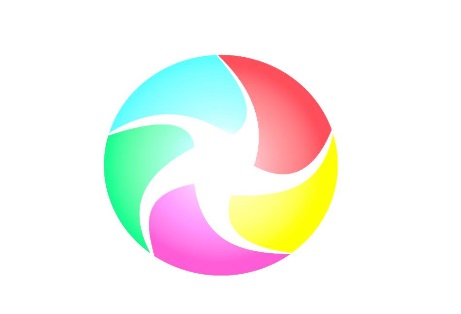 Заявка на участь в семінаріП.І.Б. КЕРІВНИКАНАЗВА ОРГАНІЗАЦИІАДРЕСА ОРГАНІЗАЦІЇКОНТАКНІ ДАННІ: E-MAIL:МОБ.ТЕЛЕФОНИ:КОНТАКНІ ДАННІ: E-MAIL:МОБ.ТЕЛЕФОНИ:КОНТАКНІ ДАННІ: E-MAIL:МОБ.ТЕЛЕФОНИ:ТИПИ ДІЯЛЬНОСТІ ВАШОЇ ОРГАНІЗАЦІЇ: ЧОМУ ВИРІШИЛИ ПРИЙНЯТИ УЧАСТЬ В ПРОЕКТІ?ЧИ ЗНАЙОМИ ВИ З ДІЯЛЬНІСТЮ ДОНЕЦЬКОГО ОБЛАСНОГО ДИТЯЧО-МОЛОДІЖНОГО ЦЕНТРУ? (ЯКЩО ТАК,ТО В ЯКИХ ПРОЕКТАХ БРАЛИ УЧАСТЬ?)